МОУ «ГИМНАЗИЯ ИНОСТРАННЫХ ЯЗЫКОВ»
 ПРОЕКТ «БРИТАНСКАЯ ЛИНИЯ»Реализация проекта через занятия ХОРЕОГРАФИЧЕСКОЙ СТУДИИ ГИМНАЗИИ «GRATA DANCE В МОУ «Гимназия иностранных языков» г. Ухта приоритетное  направление развития  личности реализуется через проект «Британская линия». (http://giya.my1.ru/BritLine/celevaja_programma_britanskaja_linija.pdf) Работа хореографической студии гимназии «GRATA DANCE» также направлена на реализацию проекта по тематике программы «Британская линия».Актуальность: В концепции обучения межкультурной коммуникации содержание культурного компонента    приобретает огромное значение. Основой такого обучения является культура, как образ жизни. Обучать культуре изучаемой страны (Великобритания)  означает учить, познавать, понимать, оценивать контркоммуникантов, постигать сущность людей другой национальности посредством духовного и нравственно- эстетического воспитания детей. Данная задача может быть реализована посредством  обучения детей народно-сценическому танцу, что обусловлено реализацией возможности приобщения к богатству танцевального народного творчества, воспитывающее у обучающихся уважение к народной культуре. Целью  освоения учебного модуля  является: развитие творческих способностей средствами хореографии, воспитание любителя народной Британской хореографии.Задачи:знакомство с историей танцевальной культуры  народных  Британских танцев:Английский народный танец;Шотландский народный танец;Валлийский народный танец;Ирландский народный танец.освоение школы, традиций и новаторства, накопленных мировой хореографией. суммирование разнообразных теоретических и практических знаний. изучение основных элементов народных  Британских танцев;овладение навыками координации движений, устойчивостью;выработка танцевальной техники;совершенствование стилевых особенностей исполнения комбинаций в зависимости от национального характера;развитие артистичности и индивидуальности.Участники проекта: обучающиеся 2-5 классов; родители, воспитатели (тьюторы).Тип проекта.Проект реализуется по следующим модулям:
- проектный;
- творческий;- практический.Механизм исполнения: изучение хореографической культуры народов Великобритании:2 класс – Английский народный танец (Англия);3  класс – Шотландский народный танец (Шотландия);4 класс – Валлийский народный танец (Уэльс);5  класс – Ирландский народный танец (Северная Ирландия).Сроки реализации: 4 годаКаждый год обучения предполагает три этапа:этап- Подготовительный (Январь)этап- Основной – продуктивный ( Февраль- март)этап- Заключительный (Апрель)Подготовительный этап: 1. Подбор методической литературы и интернет ресурсов по изучаемой стране 2. Подбор музыкального материала, соответствующий изучаемой национальности. 3. Подбор материалов и составление репертуара.4. Подбор диагностического материала и проведение начальной диагностики. 5. Формирование танцевальных партий.Основной этап:1 Просмотр видео и фото материалов.2. Изучение истории танца данной народности.2. Разучивание, отработка, совершенствование танцевальных комбинаций и танцевальной композиции.3. Изготовление элементов костюмов к танцам. 4.Участие во всех концертных программах и литературно- музыкальных проектах  МОУ «ГИЯ»Заключительный  этап1. Сбор фото и видео материалов по теме проекта. 2.Творческий отчет по проекту. 3.Диагностика.Предполагаемые результаты:пробуждение интереса к жизни народов Англии, Шотландии, Уэльса и Северной Ирландии,  воспитание любви их к танцевальной культуре;овладение разнообразием стилей и манерой исполнения Британских танцев;воспитание умений и навыков передачи стиля, манеры и характера народных Британских  танцев, совершенствование музыкальности и эмоциональной выразительности учащихся; выработка танцевальной техники, эстетического вкуса и культуры исполнения, творческих качеств личности; выявление и развитие творческой индивидуальности каждого учащегося;продолжение изучения и исполнения Британских танцев в старших  классах;совместное творчество детей и родителей, изучение и исполнение народных Британских танцев родителями обучающихся МОУ «ГИЯ».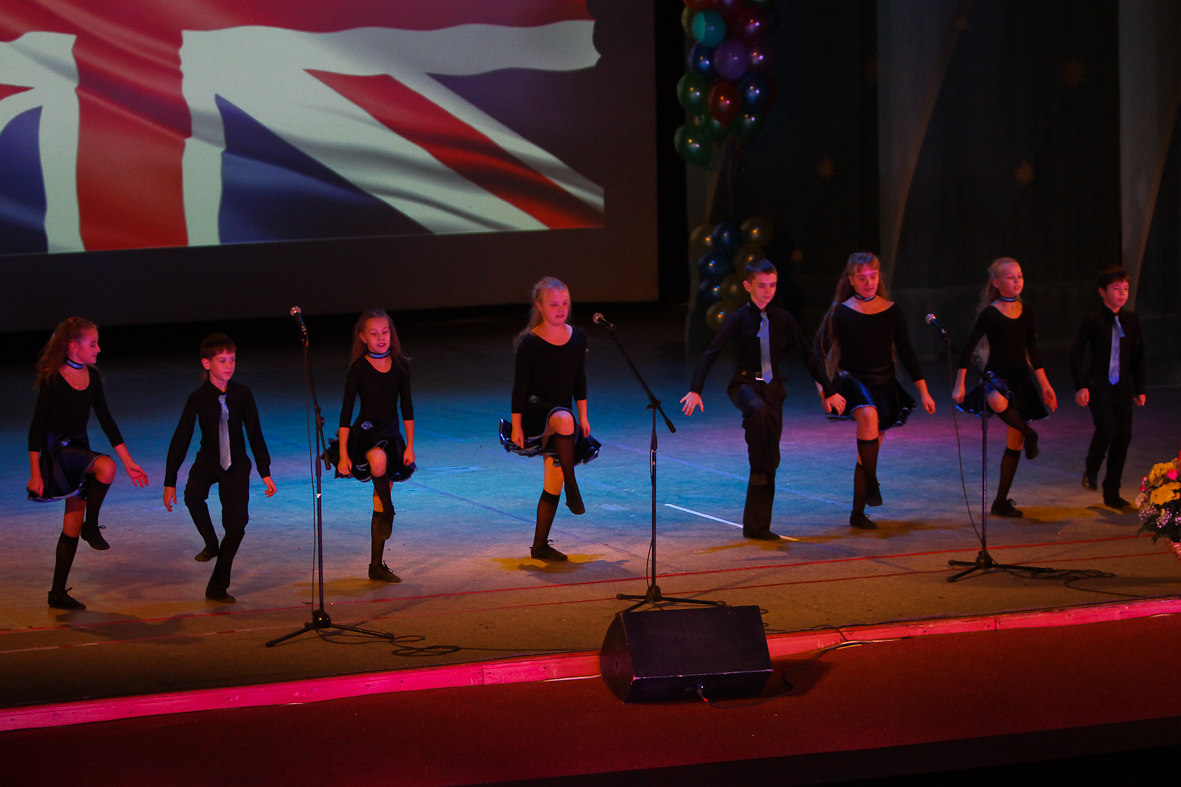 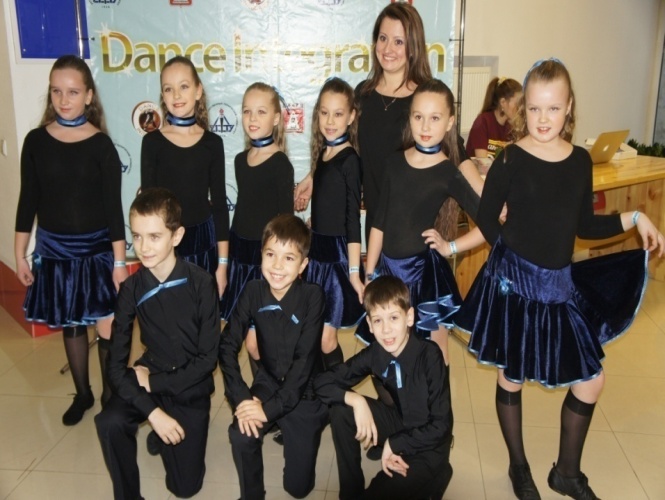 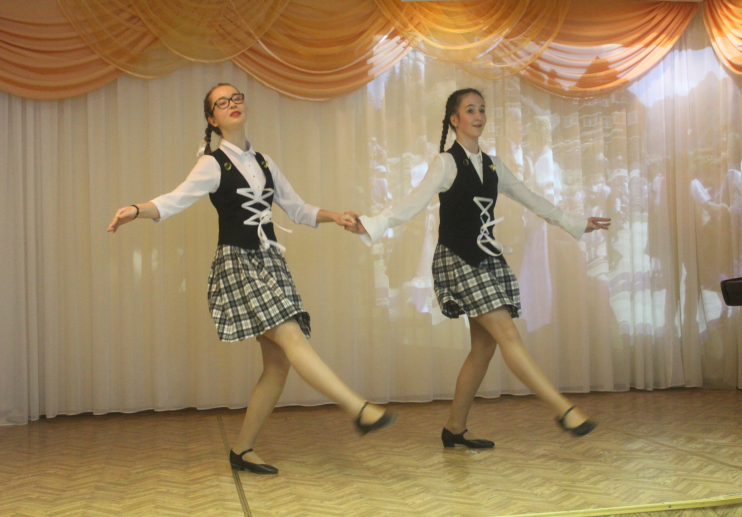 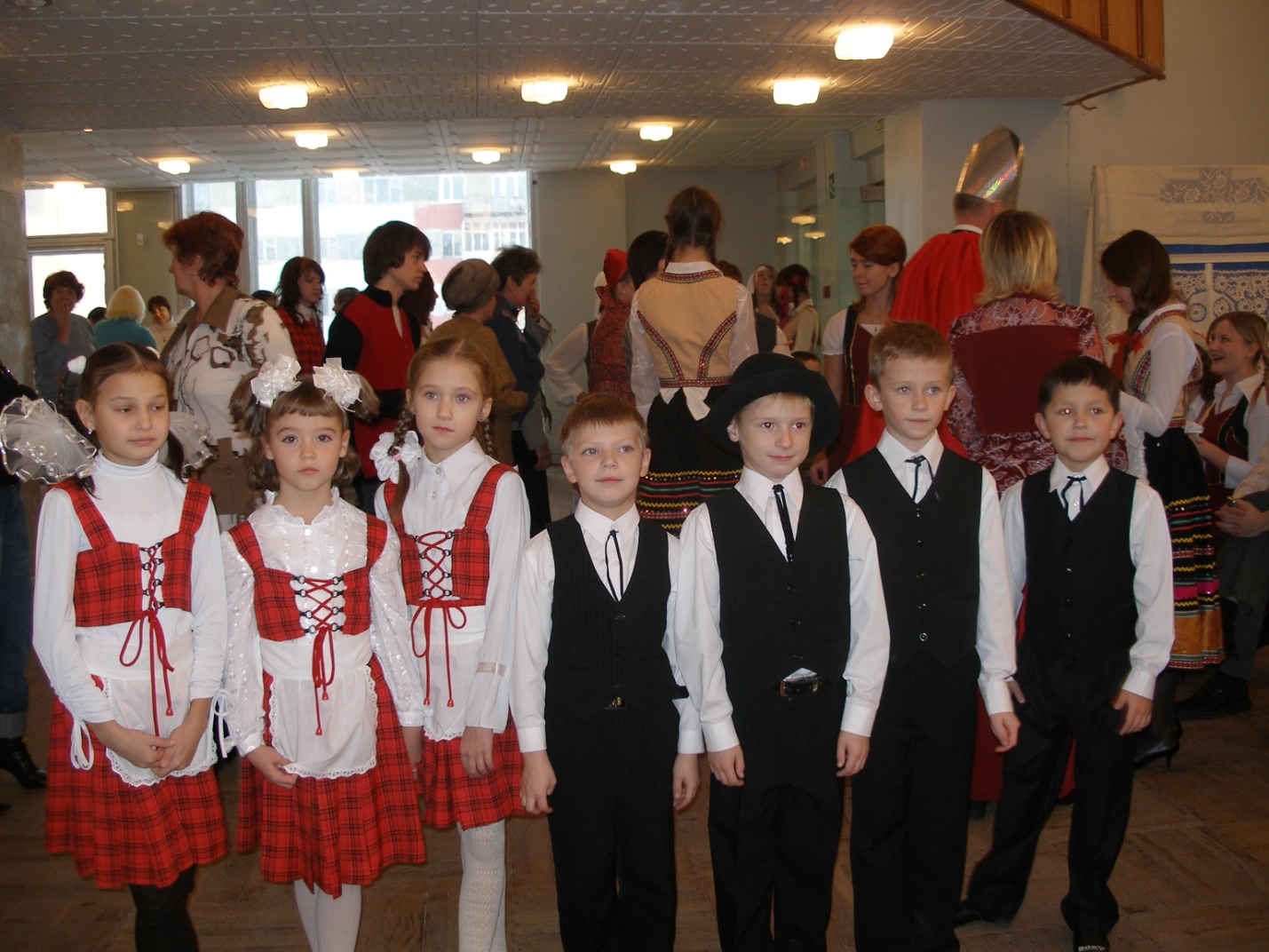 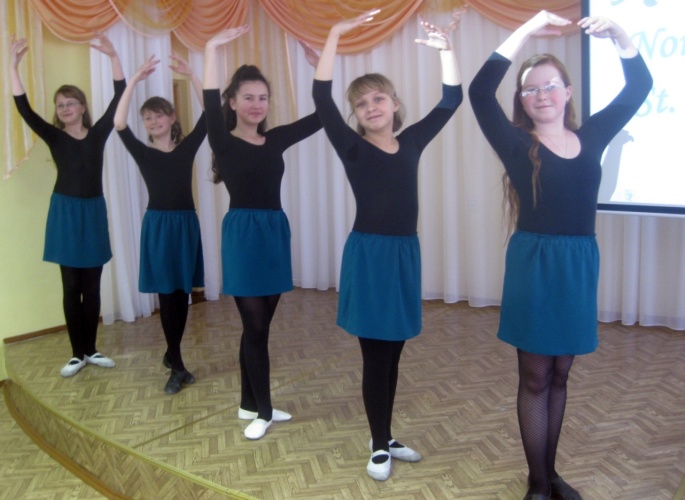 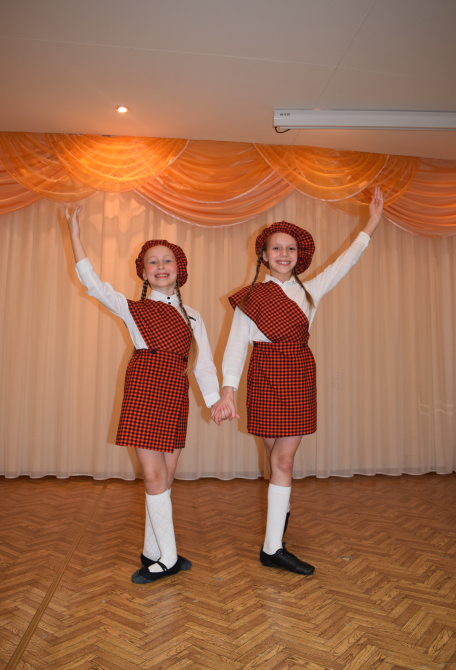 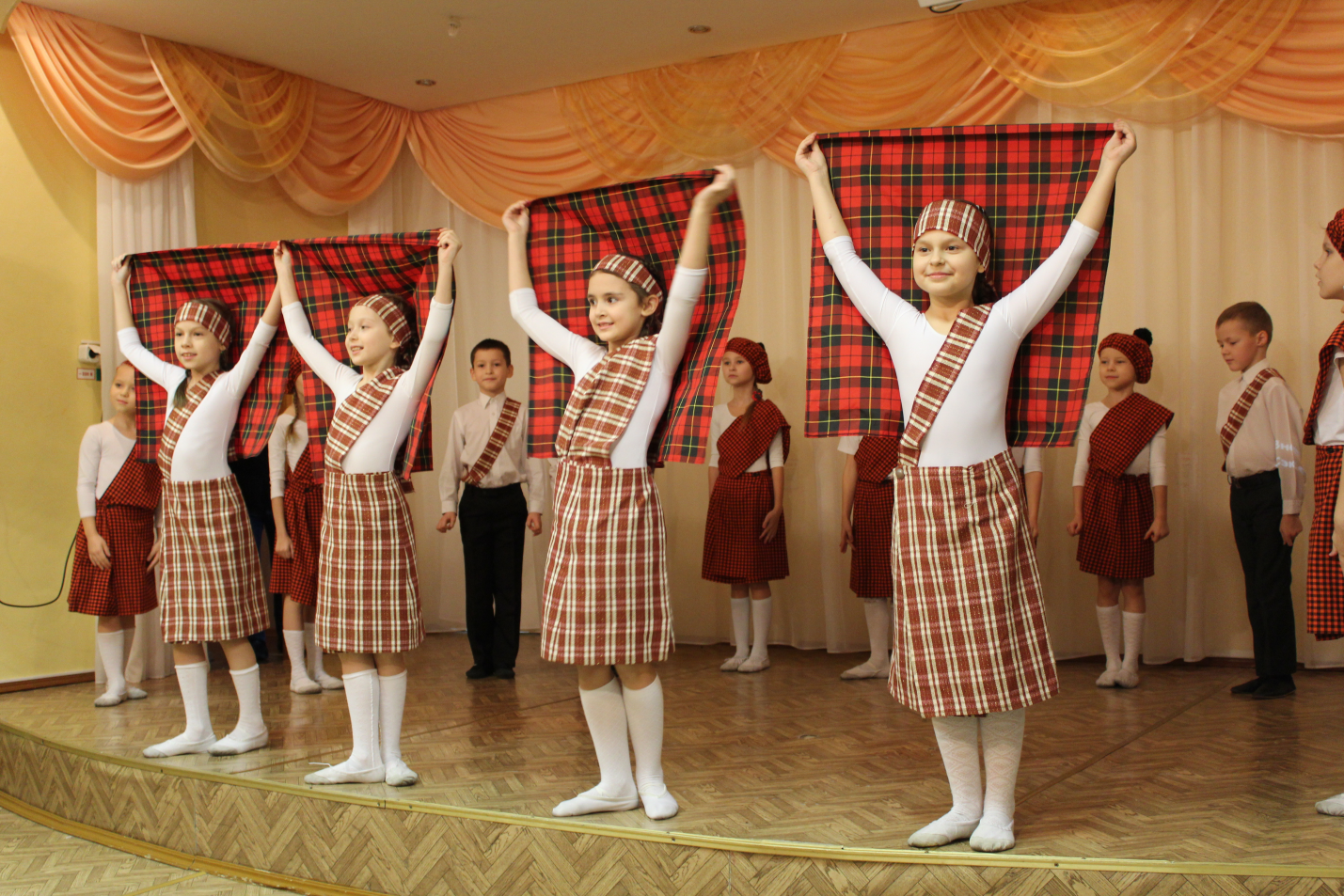 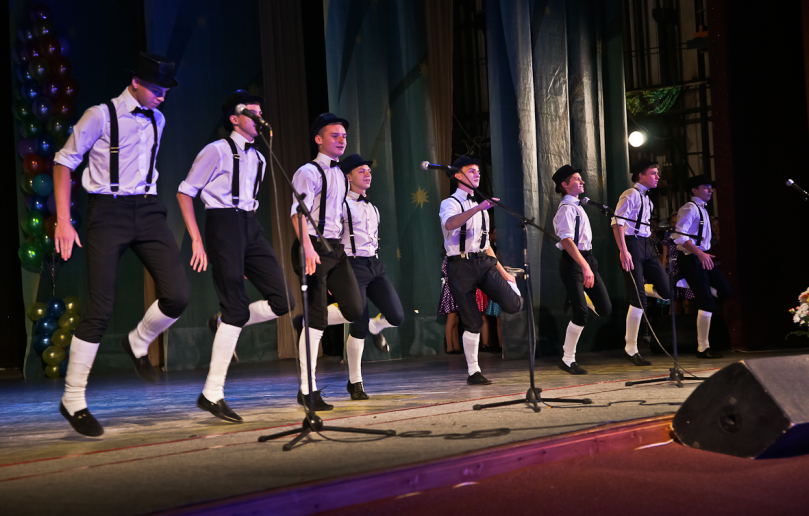 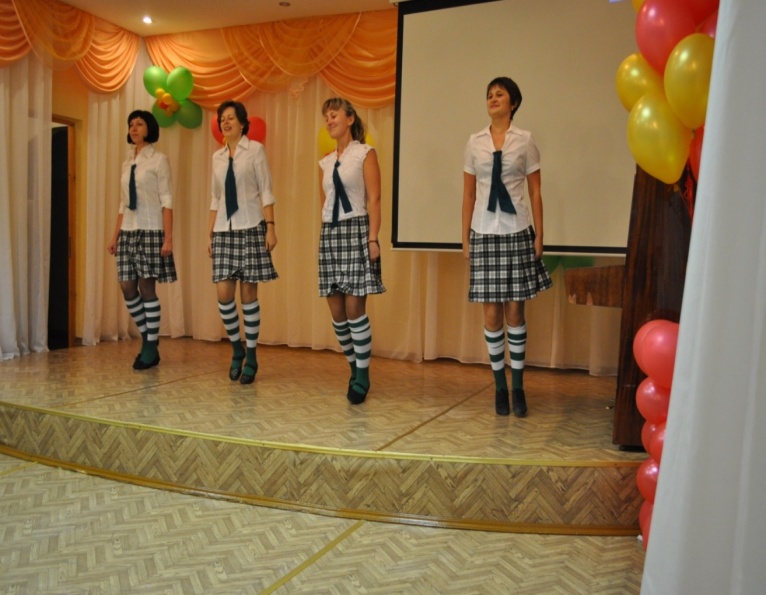 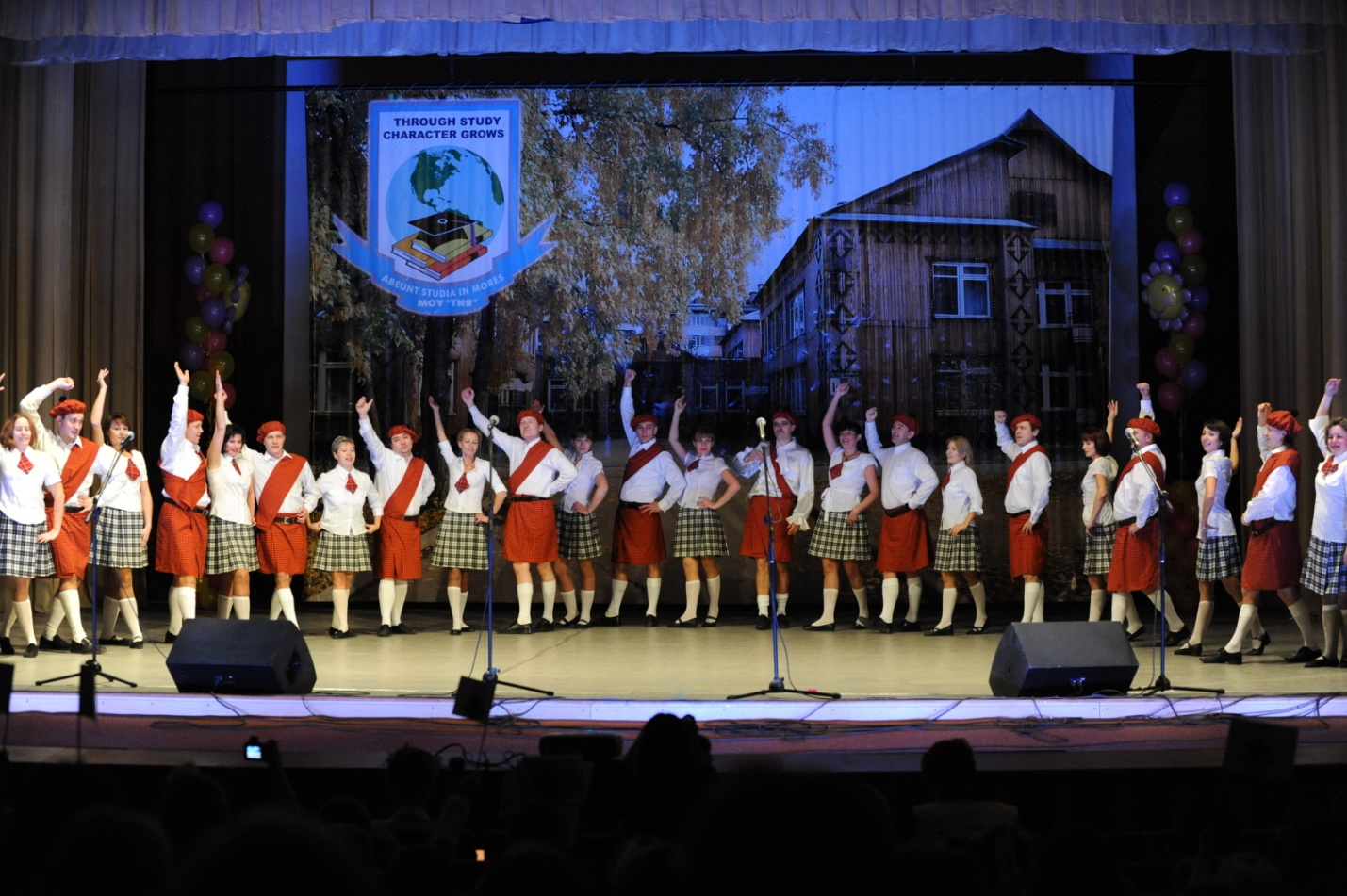 